П О С Т А Н О В Л Е Н И Еот 18.06.2021   № 616г. МайкопО внесении изменения в Схемы водоснабжения и водоотведения муниципального образования «Город Майкоп» на период до 2028 года (актуализированная редакция на 2018 г.)В целях приведения в соответствие с законодательством Российской Федерации, п о с т а н о в л я ю:1. Внести в Схемы водоснабжения и водоотведения муниципального образования «Город Майкоп» на период до 2028 года (актуализированная редакция на 2018 г.), утвержденные постановлением Администрации муниципального образования «Город Майкоп» от 29.05.2018 № 654, изменение изложив абзац одиннадцатый раздела «Общие положения» в следующей редакции:«Схемы водоснабжения и водоотведения МО «Город Майкоп» на 2018 г. и на перспективу до 2028 г. разработаны на основании следующих документов:– Градостроительный кодекс Российской Федерации;– Федеральный закон от 07.12.2011 № 416-ФЗ «О водоснабжении и водоотведении»;– постановление Правительства Российской Федерации от 05.09.2013 № 782 «О схемах водоснабжения и водоотведения»;– СП 31.13330.2012 «СНиП 2.04.02-84*. Водоснабжение. Наружные сети и сооружения». Актуализированная редакция СНИП 2.04.2-84* (приказ Министерства регионального развития Российской Федерации от 29.12.2011 № 635/14);– СП 32.13330.2018 «СНиП 2.04.03-85. Канализация. Наружные сети и сооружения» (приказ Министерства строительства и жилищно-коммунального хозяйства Российской Федерации от 25.12.2018 № 860/пр);– СП 30.13330.2016 «СНиП 2.04.01-85* Внутренний водопровод и канализация зданий» (приказ Министерства строительства и жилищно-коммунального хозяйства Российской Федерации от 16.12.2016 № 951/пр);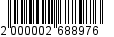 – Методика определения сметной стоимости строительства, реконструкции, капитального ремонта, сноса объектов капитального строительства, работ по сохранению объектов культурного наследия (памятников истории и культуры) народов Российской Федерации на территории Российской Федерации (приказ Министерства строительства и жилищно-коммунального хозяйства Российской Федерации от 04.08.2020 № 421/пр);– МДС 81-33.2004 «Методические указания по определению величины накладных расходов в строительстве»;– Генеральный план муниципального образования «Город Майкоп».2. Опубликовать настоящее постановление в газете «Майкопские новости» и разместить на официальном сайте Администрации муниципального образования «Город Майкоп».3. Постановление «О внесении изменения в Схемы водоснабжения и водоотведения муниципального образования «Город Майкоп» на период до 2028 года (актуализированная редакция на 2018 г.)» вступает в силу со дня его официального опубликования.Исполняющий обязанностиГлавы муниципального образования «Город Майкоп»	                                                                          С.В. СтельмахАдминистрация муниципального образования «Город Майкоп»Республики Адыгея 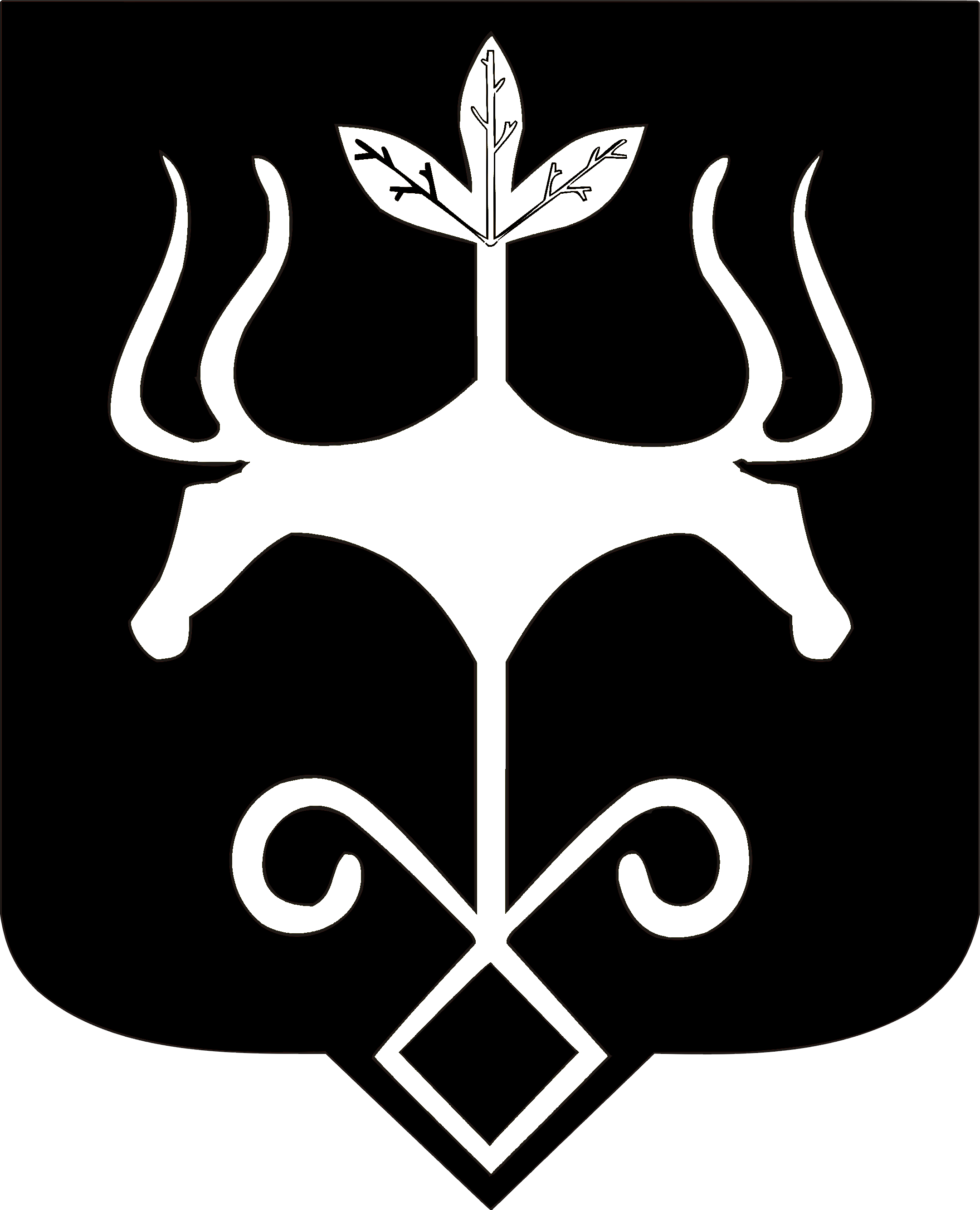 Адыгэ Республикэммуниципальнэ образованиеу 
«Къалэу Мыекъуапэ» и Администрацие